Na temelju članka 48. stavka 1. Zakona o lokalnoj i područnoj (regionalnoj) samoupravi (Narodne novine broj 33/01, 60/01, 129/05, 109/07, 128/08, 36/09, 150/11, 144/12, 19/13, 137/15, 123/17, 98/19, 144/20), članka 47. Statuta Općine Sikirevci (Službeni vjesnik Brodsko-posavske županije“ broj 11/21. i „Službeni glasnik Općine Sikirevci“  broj 1/22, 7/23.) te članka 10. Pravilnika o unutarnjem redu Jedinstvenog upravnog odjela Općine Sikirevci („Službeni vjesnik Brodsko-posavske županije“, broj 6/22. ), u skladu sa prijedlogom pročelnice o rasporedu radnog vremena, načelnik Općine Sikirevci donosi O D L U K U   o radnom vremenu Jedinstvenog upravnog odjela Općine SikirevciČlanak 1.Ovom Odlukom uređuje se radno vrijeme Jedinstvenog upravnog odjela Općine Sikirevci (dalje: Jedinstveni upravni odjel), te raspored radnog vremena tijekom tjedna i radnog dana, uredovni dani, vrijeme za rad sa strankama i druga pitanja u vezi s radnim vremenom.Članak 2.U Jedinstvenom upravnom odjelu radno vrijeme traje 40 sati tjedno, od ponedjeljka do petka po osam (8) sati dnevno. Dnevno radno vrijeme je u sve radne dane od 07.00 do 15.00 sati.Članak 3.U Jedinstvenom upravnom odjelu stranke se u pravilu primaju svakim radnim danom od 08.00 do 14.00 sati, iznimno zbog posebnih okolnosti, stranke se mogu primiti i izvan naznačenog vremena.Članak 4.Dnevni odmor službenika i namještenika tijekom radnog vremena traje 30 minuta.Na dnevni odmor službenici i namještenici Jedinstvenog upravnog odjela odlaze u vremenu od 10.00 do 10:30 sati.Članak 5.Obavijest o radnom vremenu utvrđenom ovom Odlukom oglasiti će se na oglasnoj ploči Općine Sikirevci , ulaznim vratima općinske zgrade  i na web stranici Općine Sikirevci.Članak 6.Ovom Odlukom prestaje vrijediti Odluka o radnom vremenu Jedinstvenog upravnog odjela Općine Sikirevci („Službeni glasnik Općine Sikirevci“, broj 2/23).Članak 7.Ova Odluka stupa na snagu osmog dana od dana objave u „Službenom glasniku Općine Sikirevci“ s primjenom od 01.svibnja 2024.OPĆINSKI NAČELNIKOPĆINE SIKIREVCI                                                                                                          OPĆINSKI NAČELNIK									Josip Nikolić, dipl.ing.drv.,v.r.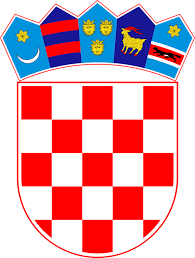 REPUBLIKA HRVATSKABrodsko-posavska  županijaOpćina Sikirevci Općinski načelnikKLASA: 113-02/24-01/01KLASA: 113-02/24-01/01KLASA: 113-02/24-01/01URBROJ: 2178-26-01-24-01URBROJ: 2178-26-01-24-01URBROJ: 2178-26-01-24-01Sikirevci, 30.04.2024.Sikirevci, 30.04.2024.Sikirevci, 30.04.2024.